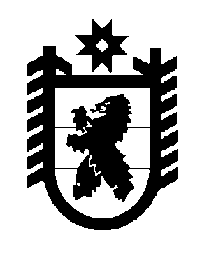 Российская Федерация Республика Карелия    ПРАВИТЕЛЬСТВО РЕСПУБЛИКИ КАРЕЛИЯПОСТАНОВЛЕНИЕ                                 от  21 июля 2014 года № 231-Пг. Петрозаводск О внесении изменений в отдельные постановления 
Правительства Республики КарелияПравительство Республики Карелия п о с т а н о в л я е т:1. Внести в абзац четвертый подпункта «а» пункта 1 постановления Правительства Республики Карелия от 17 апреля 2014 года № 120-П 
«Об установлении арендной платы за использование земельных участков, находящихся в собственности Республики Карелия или государственная собственность на которые не разграничена» (Карелия, 2014, 1 мая) изменение, изложив его в следующей редакции:«земельных участков, используемых для осуществления инвестиционной деятельности в соответствии с Законом Республики Карелия от 5 марта 2013 года № 1687-ЗРК «О государственной поддержке инвестиционной деятельности в Республике Карелия»:на срок окупаемости инвестиционного проекта, но не свыше пяти лет;на срок окупаемости приоритетного инвестиционного проекта, но не свыше семи лет;».2. Внести в пункт 8 приложения № 2 к Положению о порядке передачи имущества, находящегося в государственной собственности Республики Карелия, в аренду и безвозмездное пользование, утвержденному постановлением Правительства Республики Карелия 
от 22 февраля 2000 года № 44-П (Собрание законодательства Республики Карелия, 2000, № 2, ст. 294; 2001, № 5, ст. 656; № 8, ст. 1104; 2002, № 12, ст. 1594; 2003, № 3, ст. 274; 2004, № 4, ст. 425; 2005, № 2, ст. 116; 2006, 
№ 7, ст. 872; 2007, № 3, ст. 348; № 9, ст. 1138; 2008, № 1, ст. 35; 2009, 
№ 6, ст. 670; № 9, ст. 1020, 1023; № 12, ст. 1478, 1486; 2010, № 8, ст. 995; № 12, ст. 1708; 2011, № 7, ст. 1091; № 9, ст. 1433; № 12, ст. 2071; 2012, 
№ 4, ст. 677; № 8, ст. 1455; № 12, ст. 2233; 2013, № 5, ст. 811; № 8, 
ст. 1466; Карелия, 2014, 10 июня), изменение, дополнив  после слов «равный 0,5» словами «:на срок окупаемости инвестиционного проекта, но не свыше пяти лет;на срок окупаемости приоритетного инвестиционного проекта, но не свыше семи лет».           Глава Республики  Карелия                                                            А.П. Худилайнен